Padua, 15/01/2016							Nome e Cognome											firmaPERSONAL INFOPERSONAL INFO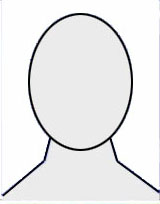 Full name:Home address:Contact address:Place and date of birth:Nationality:Driving license: (es. A, B …)Phone:E-mail:PERSONAL STATEMENTPERSONAL STATEMENTLorem ipsum dolor sit amet, consectetur adipiscing elit. Integer dignissim nec velit nec porttitor. Nunc orci nisl, porttitor at felis quis, bibendum dapibus diam. In suscipit leo ac eros consequat, vitae dignissim orci posuereEDUCATION AND QUALIFICATIONSEDUCATION AND QUALIFICATIONS2001-2006Lorem ipsum dolor sit amet, consectetur adipiscing elit. Integer dignissim nec velit nec porttitorWORK EXPERIENCEWORK EXPERIENCEOctober 2011-May 2012Lorem ipsum dolor sit amet, consectetur adipiscing elit. Integer dignissim nec velit nec porttitorJune 2012-June 2013Lorem ipsum dolor sit amet, consectetur adipiscing elit. Integer dignissim nec velit nec porttitorSKILLS, ACTIVITIES AND INTERESTSSKILLS, ACTIVITIES AND INTERESTSJuly-August 2003Lorem ipsum dolor sit amet, consectetur adipiscing elit. Integer dignissim nec velit nec porttitorADDITIONAL INFORMATIONADDITIONAL INFORMATIONLorem ipsum dolor sit amet, consectetur adipiscing elit. Integer dignissim nec velit nec porttitor. Nunc orci nisl, porttitor at felis quis, bibendum dapibus diam. In suscipit leo ac eros consequat, vitae dignissim orci posuere